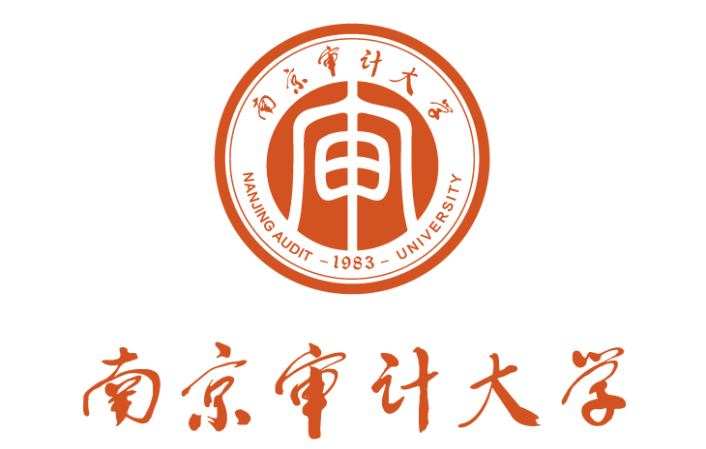 研 究 生 学 位 申 请 书学科门类：：                       学科、专业：                           申请人姓名：                  申请学位级别：                  指导教师姓名、职称：                          南京审计大学研究生院制  年  月  日填填  表  说  明一、本表必须用计算机打印或碳素墨水填写，内容应详尽，字迹务必要清楚端正，如栏内填写不下，可另加附页。二、表内项目应全部填写，不要遗漏。三、申请人所在单位请于表内有关栏详细填写具体意见。四、本表填写一式二份。姓名姓名性别性别性别性别出生日期出生日期出生日期出生日期出生日期年  月  日年  月  日年  月  日年  月  日年  月  日年  月  日年  月  日年  月  日1寸免冠照片1寸免冠照片1寸免冠照片1寸免冠照片籍贯籍贯省   市(县)省   市(县)省   市(县)省   市(县)省   市(县)省   市(县)政治面貌政治面貌政治面貌政治面貌民族民族民族民族民族1寸免冠照片1寸免冠照片1寸免冠照片1寸免冠照片身份证号码身份证号码身份证号码身份证号码身份证号码培养方式(打√)培养方式(打√)培养方式(打√)培养方式(打√)培养方式(打√)培养方式(打√)培养方式(打√)培养方式(打√)培养方式(打√)□统配□定向□委培□自筹□统配□定向□委培□自筹□统配□定向□委培□自筹□统配□定向□委培□自筹□统配□定向□委培□自筹□统配□定向□委培□自筹□统配□定向□委培□自筹□统配□定向□委培□自筹□统配□定向□委培□自筹□统配□定向□委培□自筹□统配□定向□委培□自筹□统配□定向□委培□自筹1寸免冠照片1寸免冠照片1寸免冠照片1寸免冠照片研究生入学年月研究生入学年月研究生入学年月研究生入学年月研究生入学年月年  月年  月年  月年  月学制学制学制学制学制年年年年攻读学位攻读学位攻读学位攻读学位攻读学位攻读学位攻读学位1寸免冠照片1寸免冠照片1寸免冠照片1寸免冠照片所在院（所）所在院（所）所在院（所）所在院（所）所在院（所）所学专业所学专业所学专业所学专业所学专业所学专业所学专业所学专业研究方向研究方向研究方向研究方向研究方向获上一级学位时间、单位及所学专业获上一级学位时间、单位及所学专业获上一级学位时间、单位及所学专业获上一级学位时间、单位及所学专业获上一级学位时间、单位及所学专业获上一级学位时间、单位及所学专业原工作单位原工作单位原工作单位原工作单位原工作单位原工作单位职务职务职务职称职称职称职称职称职称E-MailE-MailE-MailE-MailE-MailE-Mail学历与经历(高中起)学历与经历(高中起)起  止  年  月起  止  年  月起  止  年  月起  止  年  月起  止  年  月起  止  年  月起  止  年  月起  止  年  月学 习 或 工 作 单 位学 习 或 工 作 单 位学 习 或 工 作 单 位学 习 或 工 作 单 位学 习 或 工 作 单 位学 习 或 工 作 单 位学 习 或 工 作 单 位学 习 或 工 作 单 位学 习 或 工 作 单 位学 习 或 工 作 单 位学 习 或 工 作 单 位学 习 或 工 作 单 位学 习 或 工 作 单 位学 生 或 职 务、职 称学 生 或 职 务、职 称学 生 或 职 务、职 称学 生 或 职 务、职 称学 生 或 职 务、职 称学 生 或 职 务、职 称学 生 或 职 务、职 称学 生 或 职 务、职 称学 生 或 职 务、职 称学 生 或 职 务、职 称学 生 或 职 务、职 称学历与经历(高中起)学历与经历(高中起)何时、何地、因何原因，受过何种奖励和处分何时、何地、因何原因，受过何种奖励和处分何时、何地、因何原因，受过何种奖励和处分何时、何地、因何原因，受过何种奖励和处分课程考试成绩课程名称课程名称课程名称课程名称课程名称课程名称课程名称课程名称课程名称课程名称学分学分学分学分成绩成绩成绩成绩任课教师或考试小组负责人任课教师或考试小组负责人任课教师或考试小组负责人任课教师或考试小组负责人任课教师或考试小组负责人任课教师或考试小组负责人任课教师或考试小组负责人任课教师或考试小组负责人是否为学位课程是否为学位课程是否为学位课程是否为学位课程备注备注课程考试成绩课程考试成绩课程考试成绩课程考试成绩课程考试成绩课程考试成绩课程考试成绩课程考试成绩课程考试成绩课程考试成绩课程考试成绩课程考试成绩课程考试成绩课程考试成绩课程考试成绩参加科研、教学实习或社会调查情况（内容、方式、时间和评语）参加科研、教学实习或社会调查情况（内容、方式、时间和评语）参加科研、教学实习或社会调查情况（内容、方式、时间和评语）参加科研、教学实习或社会调查情况（内容、方式、时间和评语）参加科研、教学实习或社会调查情况（内容、方式、时间和评语）参加科研、教学实习或社会调查情况（内容、方式、时间和评语）参加科研、教学实习或社会调查情况（内容、方式、时间和评语）指导教师（签字）                        年     月     日指导教师（签字）                        年     月     日指导教师（签字）                        年     月     日指导教师（签字）                        年     月     日指导教师（签字）                        年     月     日指导教师（签字）                        年     月     日指导教师（签字）                        年     月     日指导教师（签字）                        年     月     日指导教师（签字）                        年     月     日指导教师（签字）                        年     月     日指导教师（签字）                        年     月     日指导教师（签字）                        年     月     日指导教师（签字）                        年     月     日指导教师（签字）                        年     月     日指导教师（签字）                        年     月     日指导教师（签字）                        年     月     日指导教师（签字）                        年     月     日指导教师（签字）                        年     月     日指导教师（签字）                        年     月     日指导教师（签字）                        年     月     日指导教师（签字）                        年     月     日指导教师（签字）                        年     月     日指导教师（签字）                        年     月     日指导教师（签字）                        年     月     日指导教师（签字）                        年     月     日指导教师（签字）                        年     月     日          成绩登记人              （签字）    成绩管理部门             （公章）                                                               年    月    日          成绩登记人              （签字）    成绩管理部门             （公章）                                                               年    月    日          成绩登记人              （签字）    成绩管理部门             （公章）                                                               年    月    日          成绩登记人              （签字）    成绩管理部门             （公章）                                                               年    月    日          成绩登记人              （签字）    成绩管理部门             （公章）                                                               年    月    日          成绩登记人              （签字）    成绩管理部门             （公章）                                                               年    月    日          成绩登记人              （签字）    成绩管理部门             （公章）                                                               年    月    日          成绩登记人              （签字）    成绩管理部门             （公章）                                                               年    月    日          成绩登记人              （签字）    成绩管理部门             （公章）                                                               年    月    日          成绩登记人              （签字）    成绩管理部门             （公章）                                                               年    月    日          成绩登记人              （签字）    成绩管理部门             （公章）                                                               年    月    日          成绩登记人              （签字）    成绩管理部门             （公章）                                                               年    月    日          成绩登记人              （签字）    成绩管理部门             （公章）                                                               年    月    日          成绩登记人              （签字）    成绩管理部门             （公章）                                                               年    月    日          成绩登记人              （签字）    成绩管理部门             （公章）                                                               年    月    日          成绩登记人              （签字）    成绩管理部门             （公章）                                                               年    月    日          成绩登记人              （签字）    成绩管理部门             （公章）                                                               年    月    日          成绩登记人              （签字）    成绩管理部门             （公章）                                                               年    月    日          成绩登记人              （签字）    成绩管理部门             （公章）                                                               年    月    日          成绩登记人              （签字）    成绩管理部门             （公章）                                                               年    月    日          成绩登记人              （签字）    成绩管理部门             （公章）                                                               年    月    日          成绩登记人              （签字）    成绩管理部门             （公章）                                                               年    月    日          成绩登记人              （签字）    成绩管理部门             （公章）                                                               年    月    日          成绩登记人              （签字）    成绩管理部门             （公章）                                                               年    月    日          成绩登记人              （签字）    成绩管理部门             （公章）                                                               年    月    日          成绩登记人              （签字）    成绩管理部门             （公章）                                                               年    月    日          成绩登记人              （签字）    成绩管理部门             （公章）                                                               年    月    日          成绩登记人              （签字）    成绩管理部门             （公章）                                                               年    月    日          成绩登记人              （签字）    成绩管理部门             （公章）                                                               年    月    日          成绩登记人              （签字）    成绩管理部门             （公章）                                                               年    月    日          成绩登记人              （签字）    成绩管理部门             （公章）                                                               年    月    日          成绩登记人              （签字）    成绩管理部门             （公章）                                                               年    月    日          成绩登记人              （签字）    成绩管理部门             （公章）                                                               年    月    日学位论文和 其他科研成果︵注明本人贡献︶已发表或鉴定已发表或鉴定题            目题            目题            目题            目题            目题            目题            目题            目题            目题            目题            目题            目题            目题            目题            目题            目题            目成果鉴定与采用部门或论文发表刊物成果鉴定与采用部门或论文发表刊物成果鉴定与采用部门或论文发表刊物成果鉴定与采用部门或论文发表刊物成果鉴定与采用部门或论文发表刊物成果鉴定与采用部门或论文发表刊物成果鉴定与采用部门或论文发表刊物成果鉴定与采用部门或论文发表刊物成果鉴定与采用部门或论文发表刊物时  间时  间时  间时  间时  间时  间时  间学位论文和 其他科研成果︵注明本人贡献︶已发表或鉴定已发表或鉴定学位论文和 其他科研成果︵注明本人贡献︶未发表或鉴定未发表或鉴定题            目题            目题            目题            目题            目题            目题            目题            目题            目题            目题            目题            目题            目题            目题            目题            目题            目进     展     情    况进     展     情    况进     展     情    况进     展     情    况进     展     情    况进     展     情    况进     展     情    况进     展     情    况进     展     情    况进     展     情    况进     展     情    况进     展     情    况进     展     情    况进     展     情    况进     展     情    况进     展     情    况学位论文和 其他科研成果︵注明本人贡献︶未发表或鉴定未发表或鉴定作科学报告或知识讲座（校级以上）作科学报告或知识讲座（校级以上）作科学报告或知识讲座（校级以上）题            目题            目题            目题            目题            目题            目题            目题            目题            目题            目题            目题            目题            目题            目题            目题            目题            目主办单位主办单位主办单位主办单位主办单位主办单位主办单位主办单位时间时间时间时间地点地点地点地点作科学报告或知识讲座（校级以上）作科学报告或知识讲座（校级以上）作科学报告或知识讲座（校级以上）学位论文题目学位论文题目学位论文题目论文工作起止日期论文工作起止日期论文工作起止日期起起年   月论文答辩日期论文答辩日期   年  月  日   年  月  日   年  月  日   年  月  日论文工作起止日期论文工作起止日期论文工作起止日期止止年   月论文答辩日期论文答辩日期   年  月  日   年  月  日   年  月  日   年  月  日导师姓名、职称导师姓名、职称导师姓名、职称工作单位工作单位一、论文题目的来源、理论意义和实践价值：一、论文题目的来源、理论意义和实践价值：一、论文题目的来源、理论意义和实践价值：一、论文题目的来源、理论意义和实践价值：一、论文题目的来源、理论意义和实践价值：一、论文题目的来源、理论意义和实践价值：一、论文题目的来源、理论意义和实践价值：一、论文题目的来源、理论意义和实践价值：一、论文题目的来源、理论意义和实践价值：一、论文题目的来源、理论意义和实践价值：一、论文题目的来源、理论意义和实践价值：一、论文题目的来源、理论意义和实践价值：二、前人对本课题的主要研究成果（扼要说明）：二、前人对本课题的主要研究成果（扼要说明）：二、前人对本课题的主要研究成果（扼要说明）：二、前人对本课题的主要研究成果（扼要说明）：二、前人对本课题的主要研究成果（扼要说明）：二、前人对本课题的主要研究成果（扼要说明）：二、前人对本课题的主要研究成果（扼要说明）：二、前人对本课题的主要研究成果（扼要说明）：二、前人对本课题的主要研究成果（扼要说明）：二、前人对本课题的主要研究成果（扼要说明）：二、前人对本课题的主要研究成果（扼要说明）：二、前人对本课题的主要研究成果（扼要说明）：三、论文工作中曾得到导师、其他教师（研究人员）和协作者的哪些指导或帮助？三、论文工作中曾得到导师、其他教师（研究人员）和协作者的哪些指导或帮助？三、论文工作中曾得到导师、其他教师（研究人员）和协作者的哪些指导或帮助？三、论文工作中曾得到导师、其他教师（研究人员）和协作者的哪些指导或帮助？三、论文工作中曾得到导师、其他教师（研究人员）和协作者的哪些指导或帮助？三、论文工作中曾得到导师、其他教师（研究人员）和协作者的哪些指导或帮助？三、论文工作中曾得到导师、其他教师（研究人员）和协作者的哪些指导或帮助？三、论文工作中曾得到导师、其他教师（研究人员）和协作者的哪些指导或帮助？三、论文工作中曾得到导师、其他教师（研究人员）和协作者的哪些指导或帮助？三、论文工作中曾得到导师、其他教师（研究人员）和协作者的哪些指导或帮助？三、论文工作中曾得到导师、其他教师（研究人员）和协作者的哪些指导或帮助？三、论文工作中曾得到导师、其他教师（研究人员）和协作者的哪些指导或帮助？四、论文有何新见解、新内容、新方法或创见？意义何在？哪些问题有待继续探索？四、论文有何新见解、新内容、新方法或创见？意义何在？哪些问题有待继续探索？四、论文有何新见解、新内容、新方法或创见？意义何在？哪些问题有待继续探索？四、论文有何新见解、新内容、新方法或创见？意义何在？哪些问题有待继续探索？四、论文有何新见解、新内容、新方法或创见？意义何在？哪些问题有待继续探索？四、论文有何新见解、新内容、新方法或创见？意义何在？哪些问题有待继续探索？四、论文有何新见解、新内容、新方法或创见？意义何在？哪些问题有待继续探索？四、论文有何新见解、新内容、新方法或创见？意义何在？哪些问题有待继续探索？四、论文有何新见解、新内容、新方法或创见？意义何在？哪些问题有待继续探索？四、论文有何新见解、新内容、新方法或创见？意义何在？哪些问题有待继续探索？四、论文有何新见解、新内容、新方法或创见？意义何在？哪些问题有待继续探索？四、论文有何新见解、新内容、新方法或创见？意义何在？哪些问题有待继续探索？                      申请人                       （签章）                                                                  年  月    日（附论文）                      申请人                       （签章）                                                                  年  月    日（附论文）                      申请人                       （签章）                                                                  年  月    日（附论文）                      申请人                       （签章）                                                                  年  月    日（附论文）                      申请人                       （签章）                                                                  年  月    日（附论文）                      申请人                       （签章）                                                                  年  月    日（附论文）                      申请人                       （签章）                                                                  年  月    日（附论文）                      申请人                       （签章）                                                                  年  月    日（附论文）                      申请人                       （签章）                                                                  年  月    日（附论文）                      申请人                       （签章）                                                                  年  月    日（附论文）                      申请人                       （签章）                                                                  年  月    日（附论文）                      申请人                       （签章）                                                                  年  月    日（附论文）指导教师推荐意见（包括申请人的理论水平、研究能力、课程学习、外语程度、学术作风及论文的学术水平，论文是否由本人独立完成，是否同意进行论文答辩和申请学位等）：指导教师              （签字）       年    月    日.指导教师推荐意见（包括申请人的理论水平、研究能力、课程学习、外语程度、学术作风及论文的学术水平，论文是否由本人独立完成，是否同意进行论文答辩和申请学位等）：指导教师              （签字）       年    月    日.指导教师推荐意见（包括申请人的理论水平、研究能力、课程学习、外语程度、学术作风及论文的学术水平，论文是否由本人独立完成，是否同意进行论文答辩和申请学位等）：指导教师              （签字）       年    月    日.指导教师推荐意见（包括申请人的理论水平、研究能力、课程学习、外语程度、学术作风及论文的学术水平，论文是否由本人独立完成，是否同意进行论文答辩和申请学位等）：指导教师              （签字）       年    月    日.指导教师推荐意见（包括申请人的理论水平、研究能力、课程学习、外语程度、学术作风及论文的学术水平，论文是否由本人独立完成，是否同意进行论文答辩和申请学位等）：指导教师              （签字）       年    月    日.指导教师推荐意见（包括申请人的理论水平、研究能力、课程学习、外语程度、学术作风及论文的学术水平，论文是否由本人独立完成，是否同意进行论文答辩和申请学位等）：指导教师              （签字）       年    月    日.指导教师推荐意见（包括申请人的理论水平、研究能力、课程学习、外语程度、学术作风及论文的学术水平，论文是否由本人独立完成，是否同意进行论文答辩和申请学位等）：指导教师              （签字）       年    月    日.指导教师推荐意见（包括申请人的理论水平、研究能力、课程学习、外语程度、学术作风及论文的学术水平，论文是否由本人独立完成，是否同意进行论文答辩和申请学位等）：指导教师              （签字）       年    月    日.指导教师推荐意见（包括申请人的理论水平、研究能力、课程学习、外语程度、学术作风及论文的学术水平，论文是否由本人独立完成，是否同意进行论文答辩和申请学位等）：指导教师              （签字）       年    月    日.指导教师推荐意见（包括申请人的理论水平、研究能力、课程学习、外语程度、学术作风及论文的学术水平，论文是否由本人独立完成，是否同意进行论文答辩和申请学位等）：指导教师              （签字）       年    月    日.指导教师推荐意见（包括申请人的理论水平、研究能力、课程学习、外语程度、学术作风及论文的学术水平，论文是否由本人独立完成，是否同意进行论文答辩和申请学位等）：指导教师              （签字）       年    月    日.院（所）推荐意见（包括申请人的政治思想和道德品质、学习计划完成情况、是否同意进行论文答辩和申请学位等。由申请人所在院、所填写）：        负责人         （签字）                 院（所）公章                  年   月   日                                   年  月   日院（所）推荐意见（包括申请人的政治思想和道德品质、学习计划完成情况、是否同意进行论文答辩和申请学位等。由申请人所在院、所填写）：        负责人         （签字）                 院（所）公章                  年   月   日                                   年  月   日院（所）推荐意见（包括申请人的政治思想和道德品质、学习计划完成情况、是否同意进行论文答辩和申请学位等。由申请人所在院、所填写）：        负责人         （签字）                 院（所）公章                  年   月   日                                   年  月   日院（所）推荐意见（包括申请人的政治思想和道德品质、学习计划完成情况、是否同意进行论文答辩和申请学位等。由申请人所在院、所填写）：        负责人         （签字）                 院（所）公章                  年   月   日                                   年  月   日院（所）推荐意见（包括申请人的政治思想和道德品质、学习计划完成情况、是否同意进行论文答辩和申请学位等。由申请人所在院、所填写）：        负责人         （签字）                 院（所）公章                  年   月   日                                   年  月   日院（所）推荐意见（包括申请人的政治思想和道德品质、学习计划完成情况、是否同意进行论文答辩和申请学位等。由申请人所在院、所填写）：        负责人         （签字）                 院（所）公章                  年   月   日                                   年  月   日院（所）推荐意见（包括申请人的政治思想和道德品质、学习计划完成情况、是否同意进行论文答辩和申请学位等。由申请人所在院、所填写）：        负责人         （签字）                 院（所）公章                  年   月   日                                   年  月   日院（所）推荐意见（包括申请人的政治思想和道德品质、学习计划完成情况、是否同意进行论文答辩和申请学位等。由申请人所在院、所填写）：        负责人         （签字）                 院（所）公章                  年   月   日                                   年  月   日院（所）推荐意见（包括申请人的政治思想和道德品质、学习计划完成情况、是否同意进行论文答辩和申请学位等。由申请人所在院、所填写）：        负责人         （签字）                 院（所）公章                  年   月   日                                   年  月   日院（所）推荐意见（包括申请人的政治思想和道德品质、学习计划完成情况、是否同意进行论文答辩和申请学位等。由申请人所在院、所填写）：        负责人         （签字）                 院（所）公章                  年   月   日                                   年  月   日院（所）推荐意见（包括申请人的政治思想和道德品质、学习计划完成情况、是否同意进行论文答辩和申请学位等。由申请人所在院、所填写）：        负责人         （签字）                 院（所）公章                  年   月   日                                   年  月   日学   位   论   文   答   辩   情   况学   位   论   文   答   辩   情   况学   位   论   文   答   辩   情   况学   位   论   文   答   辩   情   况学   位   论   文   答   辩   情   况学   位   论   文   答   辩   情   况学   位   论   文   答   辩   情   况学   位   论   文   答   辩   情   况学   位   论   文   答   辩   情   况学   位   论   文   答   辩   情   况学   位   论   文   答   辩   情   况论文评阅人姓名职称职称工作单位工作单位工作单位备注备注备注备注论文评阅人论文评阅人论文评阅人论文评阅人答辩委员会主席和委员姓名职称职称工作单位工作单位工作单位备注备注备注备注答辩委员会主席和委员答辩委员会主席和委员答辩委员会主席和委员答辩委员会主席和委员答辩委员会主席和委员答辩委员会主席和委员导师姓名导师姓名答辩中提出的主要问题及回答的简要情况答 辩 委 员 会 决 议一、对论文和答辩的评价： 二、表决情况：      答辩委员会人数：    人 建议授予硕士学位：      票      出  席  委  员：    人       同意 论文 通过：    票 不宜授予硕士学位：      票      不同意论文通过：    票 三、关于授予学位的决议：                                     答辩委员会主席（签名）：                                                           年   月    日（附表决票和答辩记录）答 辩 委 员 会 决 议一、对论文和答辩的评价： 二、表决情况：      答辩委员会人数：    人 建议授予硕士学位：      票      出  席  委  员：    人       同意 论文 通过：    票 不宜授予硕士学位：      票      不同意论文通过：    票 三、关于授予学位的决议：                                     答辩委员会主席（签名）：                                                           年   月    日（附表决票和答辩记录）答 辩 委 员 会 决 议一、对论文和答辩的评价： 二、表决情况：      答辩委员会人数：    人 建议授予硕士学位：      票      出  席  委  员：    人       同意 论文 通过：    票 不宜授予硕士学位：      票      不同意论文通过：    票 三、关于授予学位的决议：                                     答辩委员会主席（签名）：                                                           年   月    日（附表决票和答辩记录）答 辩 委 员 会 决 议一、对论文和答辩的评价： 二、表决情况：      答辩委员会人数：    人 建议授予硕士学位：      票      出  席  委  员：    人       同意 论文 通过：    票 不宜授予硕士学位：      票      不同意论文通过：    票 三、关于授予学位的决议：                                     答辩委员会主席（签名）：                                                           年   月    日（附表决票和答辩记录）答 辩 委 员 会 决 议一、对论文和答辩的评价： 二、表决情况：      答辩委员会人数：    人 建议授予硕士学位：      票      出  席  委  员：    人       同意 论文 通过：    票 不宜授予硕士学位：      票      不同意论文通过：    票 三、关于授予学位的决议：                                     答辩委员会主席（签名）：                                                           年   月    日（附表决票和答辩记录）答 辩 委 员 会 决 议一、对论文和答辩的评价： 二、表决情况：      答辩委员会人数：    人 建议授予硕士学位：      票      出  席  委  员：    人       同意 论文 通过：    票 不宜授予硕士学位：      票      不同意论文通过：    票 三、关于授予学位的决议：                                     答辩委员会主席（签名）：                                                           年   月    日（附表决票和答辩记录）答 辩 委 员 会 决 议一、对论文和答辩的评价： 二、表决情况：      答辩委员会人数：    人 建议授予硕士学位：      票      出  席  委  员：    人       同意 论文 通过：    票 不宜授予硕士学位：      票      不同意论文通过：    票 三、关于授予学位的决议：                                     答辩委员会主席（签名）：                                                           年   月    日（附表决票和答辩记录）答 辩 委 员 会 决 议一、对论文和答辩的评价： 二、表决情况：      答辩委员会人数：    人 建议授予硕士学位：      票      出  席  委  员：    人       同意 论文 通过：    票 不宜授予硕士学位：      票      不同意论文通过：    票 三、关于授予学位的决议：                                     答辩委员会主席（签名）：                                                           年   月    日（附表决票和答辩记录）答 辩 委 员 会 决 议一、对论文和答辩的评价： 二、表决情况：      答辩委员会人数：    人 建议授予硕士学位：      票      出  席  委  员：    人       同意 论文 通过：    票 不宜授予硕士学位：      票      不同意论文通过：    票 三、关于授予学位的决议：                                     答辩委员会主席（签名）：                                                           年   月    日（附表决票和答辩记录）院（所）学位评定分委员会审议意见：               分委员会人数：    人           同意授予硕士学位：    票               出 席 委 员：     人         不同意授予硕士学位：    票                           学位评定分委员会主席             （签字）（附表决票）                                        年    月     日院（所）学位评定分委员会审议意见：               分委员会人数：    人           同意授予硕士学位：    票               出 席 委 员：     人         不同意授予硕士学位：    票                           学位评定分委员会主席             （签字）（附表决票）                                        年    月     日院（所）学位评定分委员会审议意见：               分委员会人数：    人           同意授予硕士学位：    票               出 席 委 员：     人         不同意授予硕士学位：    票                           学位评定分委员会主席             （签字）（附表决票）                                        年    月     日院（所）学位评定分委员会审议意见：               分委员会人数：    人           同意授予硕士学位：    票               出 席 委 员：     人         不同意授予硕士学位：    票                           学位评定分委员会主席             （签字）（附表决票）                                        年    月     日院（所）学位评定分委员会审议意见：               分委员会人数：    人           同意授予硕士学位：    票               出 席 委 员：     人         不同意授予硕士学位：    票                           学位评定分委员会主席             （签字）（附表决票）                                        年    月     日院（所）学位评定分委员会审议意见：               分委员会人数：    人           同意授予硕士学位：    票               出 席 委 员：     人         不同意授予硕士学位：    票                           学位评定分委员会主席             （签字）（附表决票）                                        年    月     日院（所）学位评定分委员会审议意见：               分委员会人数：    人           同意授予硕士学位：    票               出 席 委 员：     人         不同意授予硕士学位：    票                           学位评定分委员会主席             （签字）（附表决票）                                        年    月     日院（所）学位评定分委员会审议意见：               分委员会人数：    人           同意授予硕士学位：    票               出 席 委 员：     人         不同意授予硕士学位：    票                           学位评定分委员会主席             （签字）（附表决票）                                        年    月     日院（所）学位评定分委员会审议意见：               分委员会人数：    人           同意授予硕士学位：    票               出 席 委 员：     人         不同意授予硕士学位：    票                           学位评定分委员会主席             （签字）（附表决票）                                        年    月     日院（所）学位评定分委员会审议意见：               分委员会人数：    人           同意授予硕士学位：    票               出 席 委 员：     人         不同意授予硕士学位：    票                           学位评定分委员会主席             （签字）（附表决票）                                        年    月     日校学位评定委员会审定意见：校学位评定委员会   委员人数：   人      同意授予硕士学位：       票                   出席委员：   人    不同意授予硕士学位：       票                             校学位评定委员会主席             （签章）（附表决票）                                      年     月     日校学位评定委员会审定意见：校学位评定委员会   委员人数：   人      同意授予硕士学位：       票                   出席委员：   人    不同意授予硕士学位：       票                             校学位评定委员会主席             （签章）（附表决票）                                      年     月     日校学位评定委员会审定意见：校学位评定委员会   委员人数：   人      同意授予硕士学位：       票                   出席委员：   人    不同意授予硕士学位：       票                             校学位评定委员会主席             （签章）（附表决票）                                      年     月     日校学位评定委员会审定意见：校学位评定委员会   委员人数：   人      同意授予硕士学位：       票                   出席委员：   人    不同意授予硕士学位：       票                             校学位评定委员会主席             （签章）（附表决票）                                      年     月     日校学位评定委员会审定意见：校学位评定委员会   委员人数：   人      同意授予硕士学位：       票                   出席委员：   人    不同意授予硕士学位：       票                             校学位评定委员会主席             （签章）（附表决票）                                      年     月     日校学位评定委员会审定意见：校学位评定委员会   委员人数：   人      同意授予硕士学位：       票                   出席委员：   人    不同意授予硕士学位：       票                             校学位评定委员会主席             （签章）（附表决票）                                      年     月     日校学位评定委员会审定意见：校学位评定委员会   委员人数：   人      同意授予硕士学位：       票                   出席委员：   人    不同意授予硕士学位：       票                             校学位评定委员会主席             （签章）（附表决票）                                      年     月     日校学位评定委员会审定意见：校学位评定委员会   委员人数：   人      同意授予硕士学位：       票                   出席委员：   人    不同意授予硕士学位：       票                             校学位评定委员会主席             （签章）（附表决票）                                      年     月     日校学位评定委员会审定意见：校学位评定委员会   委员人数：   人      同意授予硕士学位：       票                   出席委员：   人    不同意授予硕士学位：       票                             校学位评定委员会主席             （签章）（附表决票）                                      年     月     日校学位评定委员会审定意见：校学位评定委员会   委员人数：   人      同意授予硕士学位：       票                   出席委员：   人    不同意授予硕士学位：       票                             校学位评定委员会主席             （签章）（附表决票）                                      年     月     日备注备注备注备注备注备注备注备注备注备注学位证书编号：学位证书编号：学位证书编号：学位证书编号：学位证书编号：学位证书编号：学位证书编号：学位证书编号：学位证书编号：学位证书编号：